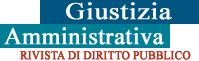 ARTICOLI E NOTE© copyrightANTONIO BARTOLINI Le acque tra beni pubblici e pubblici servizi